Versenykiírás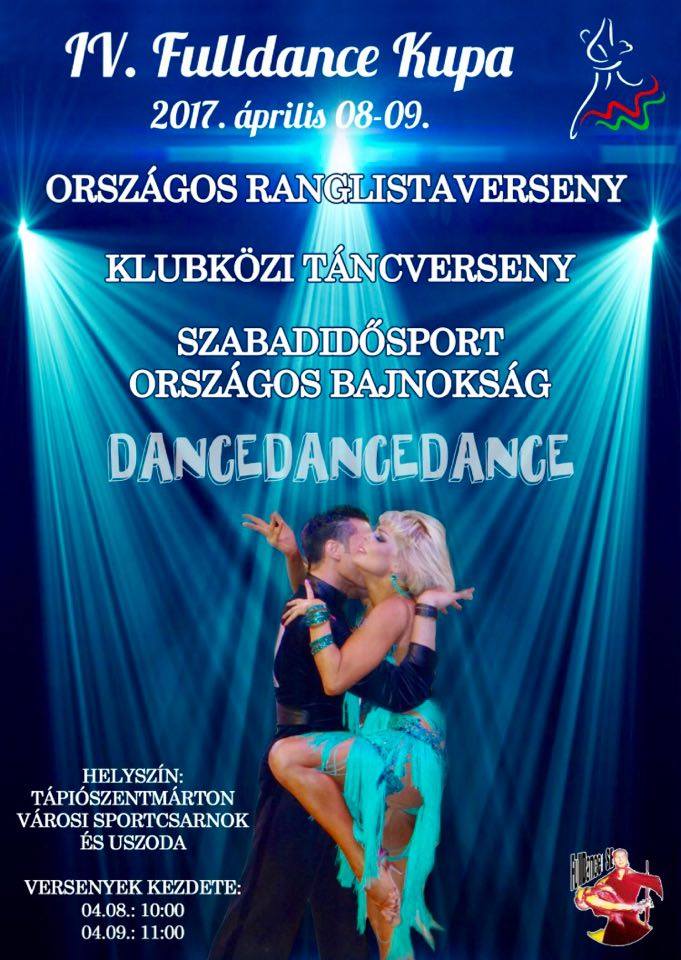 Tisztelt klubvezetők, Kedves edzők,Versenyzők!!!Szeretettel meghívunk minden kedves érdeklődőt az idén megrendezésre kerülő IV. FULLDANCE KUPÁRA!A verseny időpontja: 2016.04.08.A verseny helyszíne: Tápiószentmárton Sportcsarnok és UszodaTápiószentmárton 2711 Bartók Béla út 5.Versenyszámok:Korosztályos Átjárhatóság az MTASZ szabályai szerint engedélyezettek.Belépők: 2500huf/felnőtt, 1500huf/gyermek és nyugdíjasNevezési díj: 3000huf/pár per 1. versenyszám és minden következő nevezett versenyszám1500huf/párZeneszolgáltatás: gépzene (digitális)Tánctér mérete: 300 m2Nevezési határidő: 2016.04.03. az MTáSZ nevezőprogramon keresztülHelyszíni regisztráció: 1 órával minden kategória első fordulója előttDíjak: Kupa, érem, oklevélA végleges forgatókönyv a nevezés lezárását követően, 2016. április 04-től lesz elérhető.Szeretettel várunk mindenkit, jó felkészülést és eredményes versenyzést kívánunk!Szűcs SimonFulldance TSE +36/70 2730375mail: fullanddance@yahoo.co.ukKorosztályStandardLatinGyerek II DD, CJunior IE, D, CranglistaE, D, C, BJunior IIE, D, CranglistaE, D, CIfjúságiE, D, C, BE, D, C, BFelnőttE, D, C, BE, D, C, B, AranglistaProfesszionista Felnőttranglista